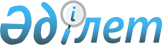 Микротолқынды пештерге арналған трансформаторлардың жекелеген түрлеріне қатысты Еуразиялық экономикалық одақтың Бірыңғай кедендік тарифінің кедендік әкелу бажының ставкасын белгілеу туралыЕуразиялық экономикалық комиссия Кеңесінің 2021 жылғы 29 қазандағы № 121 шешімі.
      2014 жылғы 29 мамырдағы Еуразиялық экономикалық одақ туралы шарттың 42 және 45-баптарына, Еуразиялық экономикалық комиссия туралы ереженің (2014 жылғы 29 мамырдағы Еуразиялық экономикалық одақ туралы шартқа № 1 қосымша) 16-тармағына, Жоғары Еуразиялық экономикалық кеңестің 2014 жылғы 23 желтоқсандағы № 98 шешімімен бекітілген Еуразиялық экономикалық комиссияның Жұмыс регламентіне № 1 қосымшаның 4-тармағына сәйкес Еуразиялық экономикалық комиссия Кеңесі шешті:
      1. ЕАЭО СЭҚ ТН 8504 31 800 3 кодымен сыныпталатын микротолқынды пештерге арналған трансформаторлардың жекелеген түрлеріне қатысты Еуразиялық экономикалық комиссия Кеңесінің 2021 жылғы 14 қыркүйектегі № 80 шешімімен бекітілген Еуразиялық экономикалық одақтың Бірыңғай кедендік тарифінің кедендік әкелу бажының ставкасы осы Шешім күшіне енген күннен бастап қоса алғанда 2023 жылғы 31 желтоқсанға дейінгі аралықта кедендік құннан 0 пайыз мөлшерінде белгіленсін.
      2. Еуразиялық экономикалық комиссия Кеңесінің 2021 жылғы 14 қыркүйектегі № 80 шешімімен бекітілген Еуразиялық экономикалық одақтың Бірыңғай кедендік тарифіне мынадай өзгерістер енгізілсін:
      а) ЕАЭО СЭҚ ТН 8504 31 800 3 коды бар позиция төртінші графада "35С)" ескертпесіне сілтемемен толықтырылсын; 
      б) Еуразиялық экономикалық одақтың Бірыңғай кедендік тарифіне ескертпелер мынадай мазмұндағы 35С ескертпесімен толықтырылсын:
      "35С) Кедендік құннан 0 (нөл) % мөлшеріндегі кедендік әкелу бажының ставкасы Еуразиялық экономикалық комиссия Кеңесінің 2021 жылғы 29 қазандағы № 121 шешімі күшіне енген күннен бастап қоса алғанда 2023.31.12. дейінгі аралықта қолданылады.".
      3. Осы Шешім ресми жарияланған күнінен бастап күнтізбелік 10 күн өткен соң, бірақ ерте дегенде 2022 жылғы 2 қаңтардан кейін күшіне енеді.
      Еуразиялық экономикалық комиссия Кеңесінің мүшелері:
					© 2012. Қазақстан Республикасы Әділет министрлігінің «Қазақстан Республикасының Заңнама және құқықтық ақпарат институты» ШЖҚ РМК
				
Армения Республикасынан
В. Григорян
Беларусь Республикасынан
И. Петришенко
Қазақстан Республикасынан
Ә. Смайылов
Қырғыз Республикасынан
А.Кожошев
Ресей Федерациясынан
А. Оверчук